 SPECIAL COUNCIL MEETING 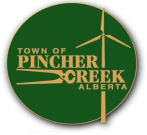 Held on July 4, 2023Commencing at 1:00 p.m.IN ATTENDANCE:	Mayor:	D. AnderbergCouncillors:	M. Barber, G. Cleland, B. Wright, D. Green, W. Oliver, and S. NodgeStaff:	A. Lucas, Chief Administrative Officer; W. Catonio, Director of Finance and Human Resources; and L. Rideout, Director of Community ServicesAlso present: PCCELC Board Members – Michelle Spencer (Online), Brian McGillvray, Bob Spitzig1.	CALL TO ORDERMayor Anderberg called the meeting to order at 1:00 pm. 2.	AGENDA APPROVALGREEN:That Council for the Town of Pincher Creek approve the July 4, 2023 Special Council Meeting Agenda as presented.CARRIED 23-363		GREEN: That Council for the Town of Pincher Creek approve all the people in attendance to speak during this meeting.CARRIED 23-3643.		DELEGATION:		3.1	Lawyer – Victoria Prince4. 		 NEW BUSINESS5.		CLOSED MEETING DISCUSSIONCLELAND:That Council for the Town of Pincher Creek agree to move into closed session of Council on July 4, 2023 at 1:10 pm in accordance with section 24 of the Freedom of Information and Protection of Privacy Act, with the Chief Administrative Officer, Director of Finance and Human Resources, Director of Community Services, Michelle Spencer, Brian McGillvray, Bob Spitzig and Victoria Prince in attendance.CARRIED 23-365CLELAND:That Council for the Town of Pincher Creek agree to move out of closed session of Council on July 4, 2023 at 2:40 pm in accordance with section 24 of the Freedom of Information and Protection of Privacy Act.CARRIED 23-366		4.1	Pincher Creek Early Learning Centre’s - FOIP s. 24				BARBER:That Council for the Town of Pincher Creek direct administration to add this item to the Committee of the Whole Meeting on Wednesday July 5, 2023 to discuss and determine how to proceed.CARRIED 23-3675.	ADJOURNMENT	OLIVER:That this meeting of Council on July 4, 2023 be hereby adjourned at 2:45 pmCARRIED 23-368							____________________________							MAYOR, D. Anderberg							____________________________							CAO, A. LucasAPPROVED BY RESOLUTIONOF THE COUNCIL OF THETOWN OF PINCHER CREEK,THIS 28th DAY OF AUGUST 2023			    S E A LNEXT REGULAR MEETING OF COUNCIL TO BE HELD ON MONDAY AUGUST 28, 2023 AT 6:00 P.M.